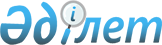 О внесении изменений в решение Бокейординского районного маслихата от 23 декабря 2016 года № 7-1 "О районном бюджете на 2017 - 2019 годы"
					
			Утративший силу
			
			
		
					Решение Бокейординского районного маслихата Западно-Казахстанской области от 12 июня 2017 года № 10-1. Зарегистрировано Департаментом юстиции Западно-Казахстанской области 26 июня 2017 года № 4839. Утратило силу решением Бокейординского районного маслихата Западно-Казахстанской области от 30 марта 2018 года № 14-6
      Сноска. Утратило силу решением Бокейординского районного маслихата Западно-Казахстанской области от 30.03.2018 № 14-6 (вводится в действие со дня первого официального опубликования).
      В соответствии с Бюджетным кодексом Республики Казахстан от 4 декабря 2008 года, Законом Республики Казахстан от 23 января 2001 года "О местном государственном управлении и самоуправлении в Республике Казахстан" Бокейординский районный маслихат РЕШИЛ:
      1. Внести в решение Бокейординского районного маслихата от 23 декабря 2016 года № 7-1 "О районном бюджете на 2017 – 2019 годы" (зарегистрированное в Реестре государственной регистрации нормативных правовых актов № 4653, опубликованное 20 января 2017 года в Эталонном контрольном банке нормативных правовых актов Республики Казахстан) следующие изменения:
      пункт 1 изложить в следующей редакции:
      "1. Утвердить районный бюджет на 2017-2019 годы согласно приложениям 1, 2 и 3 соответственно, в том числе на 2017 год в следующих объемах:
      1) доходы – 3 461 728 тысяча тенге:
      налоговые поступления – 297 601 тысячи тенге;
      неналоговые поступления – 2 294 тысяч тенге; 
      поступления от продажи основного капитала – 150 тысяч тенге;
      поступления трансфертов – 3 161 683 тысяч тенге; 
      2) затраты – 3 526 187 тысяч тенге;
      3) чистое бюджетное кредитование – 24 899 тысяч тенге:
      бюджетные кредиты – 40 842 тысяч тенге;
      погашение бюджетных кредитов – 15 943 тысяч тенге;
      4) сальдо по операциям с финансовыми активами – 0 тенге:
      приобретение финансовых активов – 0 тенге;
      поступления от продажи финансовых активов государства - 0 тенге;
      5) дефицит (профицит) бюджета – - 89 358 тысяч тенге;
      6) финансирование дефицита (использование профицита) бюджета – 89 358 тысяч тенге;
      поступление займов – 40 842 тысяч тенге;
      погашение займов – 15 943 тысяч тенге;
      используемые остатки бюджетных средств – 64 459 тысяч тенге.
      приложение 1 к указанному решению изложить в новой редакции согласно приложению к настоящему решению.
      2. Руководителю аппарата Бокейординского районного маслихата (А.Хайруллин) обеспечить государственную регистрацию данного решения в органах юстиции, его официальное опубликование в Эталонном контрольном банке нормативных правовых актов Республики Казахстан.
      3. Настоящее решение вводится в действие с 1 января 2017 года. Районный бюджет на 2017 год
					© 2012. РГП на ПХВ «Институт законодательства и правовой информации Республики Казахстан» Министерства юстиции Республики Казахстан
				
      Председатель сессии

Г.Махимов

      Секретарь маслихата

Е.Танатов
Приложение
к решению Бокейординского
районного маслихата
от 12 июня 2017 года № 10-1Приложение 1
к решению Бокейординского
районного маслихата
от 23 декабря 2016 года № 7-1(тысяч тенге)
Категория
Категория
Категория
Категория
Категория
Сумма
Класс
Класс
Класс
Класс
Сумма
Подкласс
Подкласс
Подкласс
Сумма
Специфика
Специфика
Сумма
Наименование
Сумма
1
2
3
4
5
6
1) Доходы
3 461 728
1
Налоговые поступления
297 601
01
Подоходный налог 
131 161
2
Индивидуальный подоходный налог 
131 161
03
Социальный налог
105 851
1
Социальный налог
105 851
04
Налоги на собственность
57 998
1
Налоги на имущество
33 800
3
Земельный налог
985
4
Налог на транспортные средства
21 113
5
Единый земельный налог
2 100
05
Внутренние налоги на товары работы и услуги
2 191
2
Акцизы
541
3
Поступление за использование природных и других ресурсов
250
4
Сборы за ведение предпринимательской и профессиональной деятельности
1 400
08
Обязательные платежи, взимаемые за совершение юридически значимых действий и (или) выдачу документов уполномоченными на то государственными органами или должностными лицами
400
1
Государственная пошлина
400
2
Неналоговые поступления
2 294
01
Доходы от государственной собственности
1 794
5
Доходы от аренды имущества, находящегося в государственной собственности
1 794
06
Прочие неналоговые поступления 
500
1
Прочие неналоговые поступления
500
3
Поступления от продажи основного капитала
150
03
Продажа земли и нематериальных активов
150
1
Продажа земли 
150
4
Поступления трансфертов
3 161 683
02
Трансферты из вышестоящих органов государственного управления
3 161 683
2
Трансферты из областного бюджета
3 161 683
Функциональная группа
Функциональная группа
Функциональная группа
Функциональная группа
Функциональная группа
Сумма
Функциональная подгруппа
Функциональная подгруппа
Функциональная подгруппа
Функциональная подгруппа
Сумма
Администратор бюджетных программ
Администратор бюджетных программ
Администратор бюджетных программ
Сумма
Бюджетная программа
Бюджетная программа
Сумма
Наименование
Сумма
1
2
3
4
5
6
2) Затраты
3 526 187
01
Государственные услуги общего характера
249 572
1
Представительные, исполнительные и другие органы, выполняющие общие функции государственного управления
198 037
112
Аппарат маслихата района (города областного значения)
13 838
001
Услуги по обеспечению деятельности маслихата района (города областного значения)
13 688
003
Капитальные расходы государственного органа
150
122
Аппарат акима района (города областного значения)
59 816
001
Услуги по обеспечению деятельности акима района (города областного значения)
56 316
003
Капитальные расходы государственного органа
3 500
123
Аппарат акима района в городе, города районного значения, поселка, села, сельского округа
124 383
001
Услуги по обеспечению деятельности акима района в городе, города районного значения, поселка, села, сельского округа
113 983
022
Капитальные расходы государственного органа
10 400
2
Финансовая деятельность
562
459
Отдел экономики и финансов района (города областного значения)
562
003
Проведение оценки имущества в целях налогообложения
562
9
Прочие государственные услуги общего характера
50 973
458
Отдел жилищно-коммунального хозяйства, пассажирского транспорта и автомобильных дорог района (города областного значения)
22 908
001
Услуги по реализации государственной политики на местном уровне в области жилищно-коммунального хозяйства, пассажирского транспорта и автомобильных дорог
22 908
459
Отдел экономики и финансов района (города областного значения)
28 065
001
Услуги по реализации государственной политики в области формирования и развития экономической политики, государственного планирования, исполнения бюджета и управления коммунальной собственностью района (города областного значения)
23 065
015
Капитальные расходы государственного органа
5 000
02
Оборона
5 141
1
Военные нужды
4 841
122
Аппарат акима района (города областного значения)
4 841
005
Мероприятия в рамках исполнения всеобщей воинской обязанности
4 841
2
Организация работы по чрезвычайным ситуациям
300
122
Аппарат акима района (города областного значения)
300
006
Предупреждение и ликвидация чрезвычайных ситуаций масштаба района (города областного значения)
300
03
Общественный порядок, безопасность, правовая, судебная, уголовно-исполнительная деятельность
200
9
Прочие услуги в области общественного порядка и безопасности
200
458
Отдел жилищно-коммунального хозяйства, пассажирского транспорта и автомобильных дорог района (города областного значения)
200
021
Обеспечение безопасности дорожного движения в населенных пунктах
200
04
Образование
1 821 232
1
Дошкольное воспитание и обучение
147 906
464
Отдел образования района (города областного значения)
147 906
009
Обеспечение деятельности организаций дошкольного воспитания и обучения
147 906
2
Начальное, основное среднее и общее среднее образование
1 509 242
457
Отдел культуры, развития языков, физической культуры и спорта района (города областного значения)
43 131
017
Дополнительное образование для детей и юношества по спорту
43 131
464
Отдел образования района (города областного значения)
1 460 111
003
Общеобразовательное обучение
1 361 441
006
Дополнительное образование для детей
98 670
466
Отдел архитектуры, градостроительства и строительства района (города областного значения)
6 000
021
Строительство и реконструкция объектов начального, основного среднего и общего среднего образования
6 000
9
Прочие услуги в области образования
164 084
464
Отдел образования района (города областного значения)
164 084
001
Услуги по реализации государственной политики на местном уровне в области образования 
11 498
005
Приобретение и доставка учебников, учебно-методических комплексов для государственных учреждений образования района (города областного значения)
98 351
007
Проведение школьных олимпиад, внешкольных мероприятий и конкурсов районного (городского) масштаба
868
015
Ежемесячные выплаты денежных средств опекунам (попечителям) на содержание ребенка-сироты (детей-сирот), и ребенка (детей), оставшегося без попечения родителей
4 987
067
Капитальные расходы подведомственных государственных учреждений и организаций
48 380
05
Здравоохранение
293
9
Прочие услуги в области здравоохранения
293
123
Аппарат акима района в городе, города районного значения, поселка, села, сельского округа
293
002
Организация в экстренных случаях доставки тяжелобольных людей до ближайшей организации здравоохранения, оказывающей врачебную помощь
293
06
Социальная помощь и социальное обеспечение
291 652
1
Социальное обеспечение
91 344
451
Отдел занятости и социальных программ района (города областного значения)
91 344
005
Государственная адресная социальная помощь
19 597
016
Государственные пособия на детей до 18 лет
50 095
025
Внедрение обусловленной денежной помощи по проекту Өрлеу
21 652
2
Социальная помощь
178 363
451
Отдел занятости и социальных программ района (города областного значения)
178 363
002
Программа занятости
87 859
006
Оказание жилищной помощи
3 547
007
Социальная помощь отдельным категориям нуждающихся граждан по решениям местных представительных органов
37 116
010
Материальное обеспечение детей-инвалидов, воспитывающихся и обучающихся на дому
1 925
014
Оказание социальной помощи нуждающимся гражданам на дому
21 876
017
Обеспечение нуждающихся инвалидов обязательными гигиеническими средствами и предоставление услуг специалистами жестового языка, индивидуальными помощниками в соответствии с индивидуальной программой реабилитации инвалида
9 875
023
Обеспечение деятельности центров занятости населения
16 165
9
Прочие услуги в области социальной помощи и социального обеспечения
21 945
451
Отдел занятости и социальных программ района (города областного значения)
21 936
001
Услуги по реализации государственной политики на местном уровне в области обеспечения занятости и реализации социальных программ для населения
19 877
011
Оплата услуг по зачислению, выплате и доставке пособий и других социальных выплат
2 059
458
Отдел жилищно-коммунального хозяйства, пассажирского транспорта и автомобильных дорог района (города областного значения)
9
050
Реализация Плана мероприятий по обеспечению прав и улучшению качества жизни инвалидов в Республике Казахстан на 2012 – 2018 годы
9
07
Жилищно-коммунальное хозяйство
608 874
1
Жилищное хозяйство
28 114
458
Отдел жилищно-коммунального хозяйства, пассажирского транспорта и автомобильных дорог района (города областного значения)
2 700
004
Обеспечение жильем отдельных категорий граждан
2 700
466
Отдел архитектуры, градостроительства и строительства района (города областного значения)
25 414
003
Проектирование и (или) строительство, реконструкция жилья коммунального жилищного фонда
21 414
004
Проектирование, развитие и (или) обустройство инженерно-коммуникационной инфраструктуры
4 000
2
Коммунальное хозяйство
580 760
458
Отдел жилищно-коммунального хозяйства, пассажирского транспорта и автомобильных дорог района (города областного значения)
20 361
028
Развитие коммунального хозяйства
20 361
466
Отдел архитектуры, градостроительства и строительства района (города областного значения)
560 399
006
Развитие системы водоснабжения и водоотведения
560 399
08
Культура, спорт, туризм и информационное пространство
299 223
1
Деятельность в области культуры
130 596
457
Отдел культуры, развития языков, физической культуры и спорта района (города областного значения)
130 596
003
Поддержка культурно-досуговой работы
130 596
2
Спорт
5 203
457
Отдел культуры, развития языков, физической культуры и спорта района (города областного значения)
5 203
009
Проведение спортивных соревнований на районном (города областного значения) уровне
3 058
010
Подготовка и участие членов сборных команд района (города областного значения) по различным видам спорта на областных спортивных соревнованиях
2 145
3
Информационное пространство
82 580
456
Отдел внутренней политики района (города областного значения)
11 238
002
Услуги по проведению государственной информационной политики
11 238
457
Отдел культуры, развития языков, физической культуры и спорта района (города областного значения)
71 342
006
Функционирование районных (городских) библиотек
71 342
9
Прочие услуги по организации культуры, спорта, туризма и информационного пространства
80 844
456
Отдел внутренней политики района (города областного значения)
26 087
001
Услуги по реализации государственной политики на местном уровне в области информации, укрепления государственности и формирования социального оптимизма граждан
12 485
003
Реализация мероприятий в сфере молодежной политики
13 602
457
Отдел культуры, развития языков, физической культуры и спорта района (города областного значения)
54 757
001
Услуги по реализации государственной политики на местном уровне в области культуры, развития языков, физической культуры и спорта 
12 726
032
Капитальные расходы подведомственных государственных учреждений и организаций
42 031
10
Сельское, водное, лесное, рыбное хозяйство, особо охраняемые природные территории, охрана окружающей среды и животного мира, земельные отношения
135 719
1
Сельское хозяйство
114 286
462
Отдел сельского хозяйства района (города областного значения)
16 531
001
Услуги по реализации государственной политики на местном уровне в сфере сельского хозяйства
11 931
006
Капитальные расходы государственного органа
4 600
473
Отдел ветеринарии района (города областного значения)
97 755
001
Услуги по реализации государственной политики на местном уровне в сфере ветеринарии
10 585
006
Организация санитарного убоя больных животных
2 500
008
Возмещение владельцам стоимости изымаемых и уничтожаемых больных животных, продуктов и сырья животного происхождения
18 463
010
Проведение мероприятий по идентификации сельскохозяйственных животных
574
011
Проведение противоэпизоотических мероприятий
62 509
047
Возмещение владельцам стоимости обезвреженных (обеззараженных) и переработанных без изъятия животных, продукции и сырья животного происхождения, представляющих опасность для здоровья животных и человека
3 124
6
Земельные отношения
8 683
463
Отдел земельных отношений района (города областного значения)
8 683
001
Услуги по реализации государственной политики в области регулирования земельных отношений на территории района (города областного значения)
8 683
9
Прочие услуги в области сельского, водного, лесного, рыбного хозяйства, охраны окружающей среды и земельных отношений
12 750
459
Отдел экономики и финансов района (города областного значения)
12 750
099
Реализация мер по оказанию социальной поддержки специалистов
12 750
11
Промышленность, архитектурная, градостроительная и строительная деятельность
15 055
2
Архитектурная, градостроительная и строительная деятельность
15 055
466
Отдел архитектуры, градостроительства и строительства района (города областного значения)
15 055
001
Услуги по реализации государственной политики в области строительства, улучшения архитектурного облика городов, районов и населенных пунктов области и обеспечению рационального и эффективного градостроительного освоения территории района (города областного значения)
10 555
015
Капитальные расходы государственного органа
4 500
12
Транспорт и коммуникации
32 500
1
Автомобильный транспорт
32 500
458
Отдел жилищно-коммунального хозяйства, пассажирского транспорта и автомобильных дорог района (города областного значения)
32 500
023
Обеспечение функционирования автомобильных дорог
30 000
045
Капитальный и средний ремонт автомобильных дорог районного значения и улиц населенных пунктов
2 500
13
Прочие
32 803
3
Поддержка предпринимательской деятельности и защита конкуренции
12 399
469
Отдел предпринимательства района (города областного значения)
12 399
001
Услуги по реализации государственной политики на местном уровне в области развития предпринимательства
8 774
004
Капитальные расходы государственного органа
3 625
9
Прочие
20 404
123
Аппарат акима района в городе, города районного значения, поселка, села, сельского округа
14 703
040
Реализация мер по содействию экономическому развитию регионов в рамках Программы развития регионов до 2020 года
14 703
459
Отдел экономики и финансов района (города областного значения)
5 701
012
Резерв местного исполнительного органа района (города областного значения) 
5 701
15
Трансферты
33 923
1
Трансферты
33 923
459
Отдел экономики и финансов района (города областного значения)
33 923
006
Возврат неиспользованных (недоиспользованных) целевых трансфертов
460
049
Возврат трансфертов общего характера в случаях, предусмотренных бюджетным законодательством 
2 547
054
Возврат сумм неиспользованных (недоиспользованных) целевых трансфертов, выделенных из республиканского бюджета за счет целевого трансферта из Национального фонда Республики Казахстан
479
051
Трансферты органам местного самоуправления
30 437
3) Чистое бюджетное кредитование
24 899
Бюджетные кредиты
40 842
10
Сельское, водное, лесное, рыбное хозяйство, особо охраняемые природные территории, охрана окружающей среды и животного мира, земельные отношения
40 842
9
Прочие услуги в области сельского, водного, лесного, рыбного хозяйства, охраны окружающей среды и земельных отношений
40 842
459
Отдел экономики и финансов района (города областного значения)
40 842
018
Бюджетные кредиты для реализации мер социальной поддержки специалистов
40 842
16
Погашение займа
15 943
1
Погашение займа
15 943
459
Отдел экономики и финансов района (города областного значения)
15 943
005
Погашение долга местного исполнительного органа перед вышестоящим бюджетом
15 943
Категория
Категория
Категория
Категория
Категория
Сумма
Класс
Класс
Класс
Класс
Сумма
Подкласс
Подкласс
Подкласс
Сумма
Специфика
Специфика
Сумма
Наименование
Сумма
Погашение бюджетных кредитов 
5
Погашение бюджетных кредитов
15 943
01
Погашение бюджетных кредитов
15 943
1
Погашение бюджетных кредитов, выданных из государственного бюджета
15 943
4) Сальдо по операциям с финансовыми активами
0
Функциональная группа
Функциональная группа
Функциональная группа
Функциональная группа
Функциональная группа
Сумма
Функциональная подгруппа
Функциональная подгруппа
Функциональная подгруппа
Функциональная подгруппа
Сумма
Администратор бюджетных программ
Администратор бюджетных программ
Администратор бюджетных программ
Сумма
Бюджетная программа
Бюджетная программа
Сумма
Наименование
Сумма
Приобретение финансовых активов
0
Категория
Категория
Категория
Категория
Категория
Сумма
Класс
Класс
Класс
Класс
Сумма
Подкласс
Подкласс
Подкласс
Сумма
Специфика
Специфика
Сумма
Наименование
Сумма
Поступления от продажи финансовых активов государства
0
6
Поступления от продажи финансовых активов государства
0
01
Поступления от продажи финансовых активов государства
0
1
Поступления от продажи финансовых активов внутри страны
0
5) Дефицит (профицит) бюджета 
- 89 358
6) Финансирование дефицита бюджета (использование профицита)
89 358
Поступление займов
40 842
Погашение займов
15 943
Используемые остатки бюджетных средств 
64 459